Weekplanning maandag 11/1/2016dinsdag 12/1/2016Woensdag 13/1/2016Donderdag 14/1/2016vrijdag 15/1/2016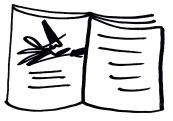 Morgen toets FransStudeerwijzer: S.O.: studeren les 1 puberteitStudeerwijzer: S.O.: studeren les 2 mannelijke voortplantingsorganenStudeerwijzer: S.O.: studeren les 3 vrouwelijke voortplantingsorganenMorgen dictee en toets metend rekenen.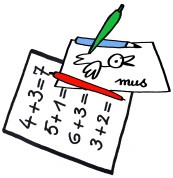 Werkboek taal: voorbereiden boek magie blz 65 – 66 - 67H-blaadje spellingV-blaadje spelling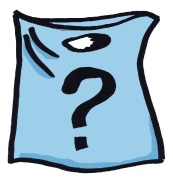 Boek magie meebrengen morgen.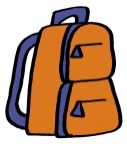 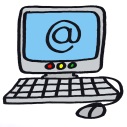 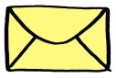 Morgen turnen.Volgende week ma turnen